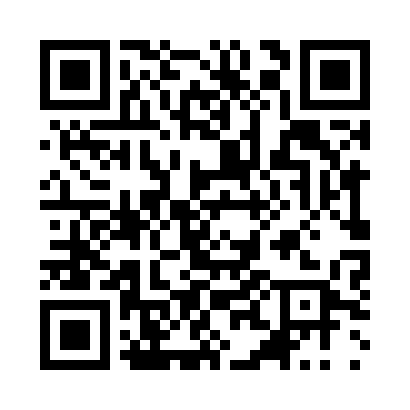 Prayer times for Granitsa, BulgariaMon 1 Apr 2024 - Tue 30 Apr 2024High Latitude Method: Angle Based RulePrayer Calculation Method: Muslim World LeagueAsar Calculation Method: HanafiPrayer times provided by https://www.salahtimes.comDateDayFajrSunriseDhuhrAsrMaghribIsha1Mon5:357:111:336:027:559:262Tue5:337:091:326:037:569:273Wed5:317:081:326:047:579:294Thu5:297:061:326:057:599:305Fri5:277:041:326:058:009:326Sat5:257:031:316:068:019:337Sun5:237:011:316:078:029:348Mon5:216:591:316:088:039:369Tue5:196:581:316:088:049:3710Wed5:176:561:306:098:059:3911Thu5:156:541:306:108:069:4012Fri5:136:531:306:118:079:4213Sat5:116:511:296:118:099:4314Sun5:096:491:296:128:109:4515Mon5:066:481:296:138:119:4616Tue5:046:461:296:138:129:4817Wed5:026:451:296:148:139:4918Thu5:006:431:286:158:149:5119Fri4:586:411:286:158:159:5220Sat4:566:401:286:168:169:5421Sun4:546:381:286:178:189:5522Mon4:526:371:276:178:199:5723Tue4:506:351:276:188:209:5824Wed4:496:341:276:198:2110:0025Thu4:476:321:276:198:2210:0126Fri4:456:311:276:208:2310:0327Sat4:436:301:276:218:2410:0528Sun4:416:281:266:218:2510:0629Mon4:396:271:266:228:2710:0830Tue4:376:251:266:238:2810:09